Муниципальное общеобразовательное учреждение Ишненская СОШ – дошкольная группаПроект для детей 3 - 7лет.Тема«Здравствуй, зимушка – зима!»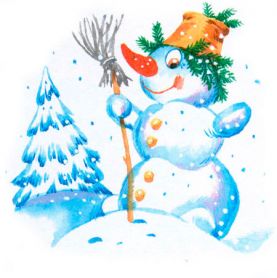 Автор проекта:                                          воспитатель                                          Е.Н.Софонова декабрь 2018                                             Информационная карта проектаВид проекта:  познавательно – исследовательский, творческий.Участники: дети группы, родители, воспитатели.Продолжительность: 9.12.2018 - 15.12.2018г. (краткосрочный)Актуальность:   Зима – это самое любимое время года для многих ребят, ведь она готовит столько забав и развлечений. Природа является неотъемлемой частью окружающей ребенка жизни; многообразие и красота явлений природы, растений и животных привлекают внимание, пробуждают чувства, предоставляют обширное поле деятельности для ума, проявления эмоций и активных действий. Непосредственная близость объектов природы дает возможность показать ребенку, как взаимодействует человек и окружающая среда, как они зависят друг от друга.      Данный проект позволяет в условиях образовательного процесса в дошкольной группе  расширить, систематизировать и творчески применить представления дошкольников о сезонных изменениях в природе и в быту людей в зимнее время года, познакомить с зимними праздниками, особенностями их празднования; исследовать разные состояния воды и снега. Содействовать развитию партнёрства и сотрудничества между специалистами и родителями в процессе совместной работы с целью педагогической поддержки членов семьи в воспитании детей.Проблема: Дети в недостаточной степени имеют представление о характерных явлениях зимней погоды; о свойствах снега, почему ведут себя по-разному животные и птицы. Дети не видят взаимосвязи и взаимозависимости в природе. Не умеют составлять описательный рассказ, так как у них бедный словарный запас прилагательных и глаголов. Не умеют видеть красоту зимнего пейзажа.Участие детей в проекте поможет максимально обогатить знания и представления детей о зиме, свойствах снега, природных явлениях, развить связную речь, творческие способности, поисковую деятельность.Цель: Поддерживать активный интерес детей к окружающей природе; познакомить с особенностями сезонных явлений природы, приспособлением растений и животных к зимним условиям. Вовлекать в элементарную исследовательскую деятельность по изучению качеств и свойств объектов неживой природы. Задачи: -Формировать первичный исследовательский и познавательный интерес через экспериментирование с водой и льдом.-Расширять и обогащать знания детей об особенностях зимней природы (холода, заморозки, снегопады, сильные ветры, особенностях деятельности людей в городе, на селе; о безопасном поведении зимой.-Знакомство детей с зимним пейзажем. Дать детям представление о разных видах пейзажа (городской, сельский, горный и т. д.)-Развивать познавательный интерес, мыслительную активность, воображение.-Учить видеть красоту природы, зимнего леса, родного края.-Вызывать желание играть на улице в зимние виды игр. -Воспитывать бережное отношение к деревьям и кустарникам как к живому объекту, бережное отношение к птицам желание помогать им в зимних условиях, уважение к чужому труду. -Учить детей отражать полученные знания в рассказах и продуктивных видах деятельности. -Развивать интерес к элементарному проведению исследовательских операций.Ожидаемый результат: По окончанию проекта дети смогут устанавливать зависимость жизни растений и животных от изменений в природе. Бережно относится к природе. Расширить  знания  о зимней природе. Познакомятся с зимними видами спорта. Расширят представления о зимних играх и забавах.Итог проекта: выставка рисунков, аппликаций, поделок "Зимнее чудо"Этапы реализации проекта:1 этап – подготовительный:1.Разработка и накопление методических материалов.2.Создание необходимых условий для реализации проекта.3.Создание развивающей среды.4.Подбор необходимой художественной  литературы по теме проекта.5.Разработка мероприятий.2- этап – основной (практический)НОДХудожественное творчество:Рисование: «Морозные узоры»,Лепка: " Снеговик"Аппликация: «Укрась рукавичку Деда Мороза»,Экспериментирование:«Как согреть руки», «Свойства снега».ОБЖ«Одежда и здоровье», "Правила поведения на горке"МузыкаРазучивание новогодних песен, разучивание танцев к утреннику.Чтение художественной литературы:«Зимовье зверей»,  «Заюшкина избушка»,  «Морозко», Ф. Тютчев «Чародейкою Зимою….»,  И. Суриков «Зима», Ф.Тютчев   «Зима недаром злится»,  Я.Алим «Первый снег», М. Лапыгин  «Снегирь», Е.Русаков «Зима» А.Фет «Мама глянь-ка из окошка», И. Бурсов «Снежинки».Развитие речиСоставление рассказа по картинке "Не боимся мы мороза"Заучивание стихотворений о зиме.Загадки о зиме.Рассматривание иллюстраций "Времена года ". Рассматривание картинок с зимними видами спорта.Проговаривание чистоговорок.Беседы:«Для кого зима бывает грустным временем года?» «Каково лесным жителям зимой?», «Что бывает зимой? (стало холодно, идет снег, вода замерзла, реки сковало льдом)» Как люди заботятся о птицах зимой?), «Какие зимние забавы вы знаете?» «В какие забавы любите играть?», «В какие игры вы играете зимой?», «Что можно строить из снега и льда?»,  «Какие вы знаете зимние виды спорта?», «Какая одежда нужна для занятия зимними видами спорта?», «Какие вы знаете зимние игры на участке детского сада?», « О зимних видах спортаТеатрализация русской народной сказки "Рукавичка" (кукольный театр)Дидактические игры«Что изменилось?», «Так бывает или нет?»,  «Правильно – неправильно», «Что забыл нарисовать художник?», «Какой, какая, какое», «Узнай какой инструмент звучит?», «Когда это бывает?»,Подвижные игры«Будь внимателен», «Передай рукавичку», «Шире шагай», «У ребят порядок строгий», «Волк и зайцы», «Будь внимателен».Работа с родителями:Папка передвижка: «Зима», Статья: "Как уберечь ребенка от травм" (профилактика детского травматизма), Индивидуальные беседы, обсуждение конкретных проблем, случаев.3-этап заключительный1.Обработка результатов по реализации проекта2.Выставка рисунков, поделок, аппликаций «Зимнее чудо»3.Подготовка к новогоднему утренникуВыводы: В проекте дети участвовали с удовольствием. Очень понравилась детям продуктивная и исследовательская деятельность, а также наблюдение за живой и неживой природой зимой. Понравилось кормить  зимующих  птиц. Дети очень много узнали о жизни растений и животных зимой. Могут сами устанавливать зависимость  жизни растений и животных от изменений в природе. Дети познакомились с традициями праздника Новый год, а также познакомились с зимними видами спорта. Расширили представления о зимних играх и забавах. Родителям понравилось участвовать в выставке поделок и рисунков. Родители стали активней принимать участие в жизни детей и детского сада. Укрепились детско – родительские отношения.Пословицы и поговорки о зимеЗимой без шубы не стыдно, а холодно.Не пугай зима; весна придет.Зимой шубка не шутка.Зимой и летом одним цветом.Зима спросит, что летом припасено.Лето для души, зима для здоровья.Много снега, много хлеба.Вьюги да метели под февраль прилетели.Зимой без шубы не стыдно, а холодно: а в шубе без хлеба — и тепло, да голодно.Зима без снега — лето без хлеба.Новый год первый час дня набирает.Новый год — к весне поворот.И зимой будет ягода, если заготовить загодя.Лето без дела сидеть зимой хлеба не иметь.Глубже посеешь весной, будешь с хлебом зимой.Зима пройдет, и снег сойдет, и что посеяно — взойдет.Мороз невелик, да стоять не велит.Зима лето пугает, да все равно тает.Зимой тулуп всякому люб.Береги нос в большой мороз.Будет зима — будет и лето.Год кончается, а зима начинается.Декабрь год кончает, а зиму начинает.Коли поле зимой гладко, и в сусеке будет гладко.Прилетели белые мухи.Холодная зима — жаркое лето.У зимы с летом ладу нету.Зима без снегу — не быть хлебу..Зима пришла и мороз принесла.Зимой морозы, а летом грозы.Зимой солнце светит, да не греет.